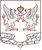 АДМИНИСТРАЦИЯМУНИЦИПАЛЬНОГО ОБРАЗОВАНИЯЕЛИЗАВЕТИНСКОГО СЕЛЬСКОГО ПОСЕЛЕНИЯГАТЧИНСКОГО МУНИЦИПАЛЬНОГО РАЙОНАЛЕНИНГРАДСКОЙ ОБЛАСТИ                     П О С Т А Н О В Л Е Н И Е    11 января 2021 года                                                                             № 03 Об установлении стоимости одного квадратного метра общей площади жилья по Елизаветинскому сельскому поселению на 2021 год         В соответствии с Распоряжением Правительства Ленинградской области от 11 декабря 2007 года № 536-р «О полномочиях при определении средней рыночной стоимости одного квадратного метра общей площади жилья по муниципальным образованиям Ленинградской области для расчета субсидий, предоставляемых за счет средств областного бюджета Ленинградской области на строительство (приобретение) жилья», Приказом Министерства строительства и жилищно-коммунального хозяйства Российской Федерации № 852/пр от 24.12.2020 «О нормативе стоимости одного  квадратного метра общей площади жилого помещения по Российской Федерации на первое полугодие 2021 года и показателях средней рыночной стоимости одного квадратного метра общей площади жилого помещения по субъектам Российской Федерации на 1 квартал 2021 года», методическими рекомендациями по расчету стоимости одного квадратного метра общей площади жилья на сельских территориях Ленинградской области в рамках реализации мероприятий государственной программы Российской Федерации «Комплексное развитие сельских территорий» и государственной программы Ленинградской области «Комплексное развитие сельских территорий Ленинградской области», утвержденными Распоряжением Комитета по строительству Ленинградской области от 13.03.2020 года № 79, руководствуясь Уставом муниципального образования Елизаветинское сельское поселение, администрация Елизаветинского сельского поселения ПОСТАНОВЛЯЕТ:Утвердить стоимость одного квадратного метра общей площади жилья по Елизаветинскому сельскому поселению Гатчинского муниципального района в рамках реализации мероприятий государственной программы Российской Федерации «Комплексное развитие сельских территорий» и государственной программы Ленинградской области «Комплексное развитие сельских территорий Ленинградской области», на 2021 год в размере 45 085,00 (Сорок пять тысяч восемьдесят пять) рублей 00 коп.Настоящее постановление вступает в силу с момента опубликования.Глава администрации     					      В.В. ЗубрилинС.Ю.Папилова(881371) 57 245Р А С Ч Е Тпо определению стоимости одного квадратного метра общей площади жилья по Елизаветинскому сельскому поселению Гатчинского муниципального района в рамках реализации мероприятий государственной программы Российской Федерации «Комплексное развитие сельских территорий» и государственной программы Ленинградской области «Комплексное развитие сельских территорий Ленинградской области»,Собраны сведения:1.∑ФСТЖмо =  3 200 000 рублей*;2.G = 1; 3. Пл = 71,9 м2;4. И = 101,3__________________________________________________________________     *Использованы сведения по Войсковицкому сельскому поселению                  ∑ФСТЖмоФСТЖ = ------------------                            G                                         3 200 000ФСТЖ = ------------------ = 3 200 000 рублей                           1                                                                                         ФСТЖФСТ м2 = ------------ * И                       Пл                                                     3 200 000ФСТ м2 = ----------------- * 101,3 = 45 085 рублей                       71,9                              Ведущий специалист                                                                       С.Ю.Папилова